       P R E  Ș E D I N T E   de ședință            Secretarul  general  al  U.A.T                 Iștvan BOROȘ                            Adrian – Sebastian MARGE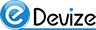 